Development Asia – Summary Summary refers to a shorter write-up of a publication, a white paper, an academic journal, an analysis report, a technical note, a guideline, a toolkit, or presentation material. It provides the main argument, supporting arguments, and key findings. It is more than an overview, executive summary, or abstract as it aims to highlight key content from the original document. View sample summaries on the website. For more information, contact info@development.asia.Basic Information1.1. Expert’s bio1.2. Check box of sectors 1.3. Check box of SDGs1.4. Keywords1.5. List of attachmentsContent2.1. Overview: 2.2. Summary: Main argument and supporting arguments2.3. Key findings at a glance (only when appropriate)2.4. Resources2.5. Blurb2.6. Title Expert (50 words for each bio)Please provide a brief bio of the expert(s) associated with the content. The institution that holds the copyright of the original content may be listed along with the expert. Please provide a brief introduction of the institution.  Please include a link to the expert's LinkedIn page if available. Other social media links and contact information are welcome. 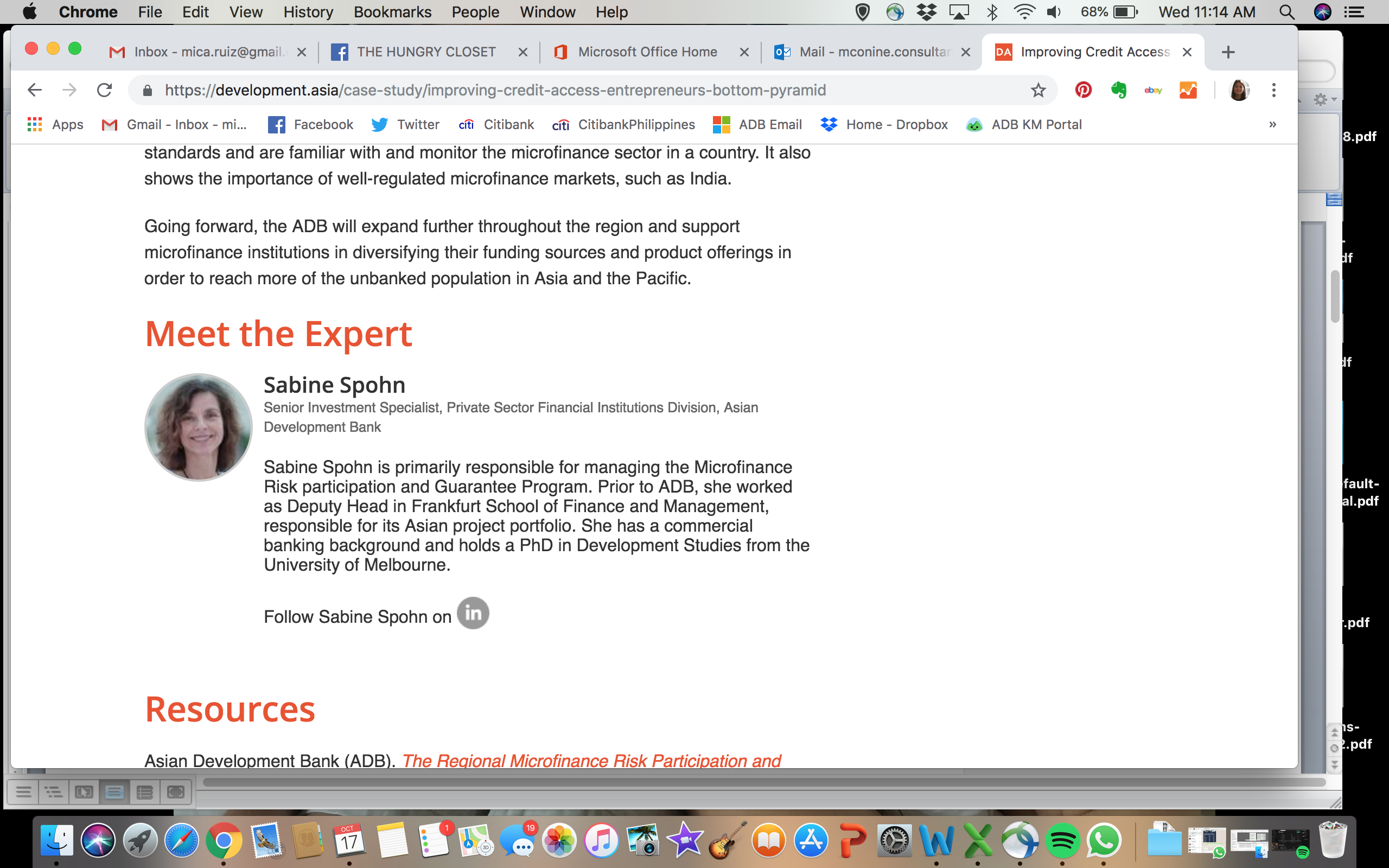 Sector Which sector does this article primarily address? You may select more than one but not more than three sectors.Agriculture and natural resourcesHealthCapacity developmentIndustry and tradeCivil societyInformation and communications technologyClimate changePovertyEconomicsPrivate sector developmentEducationRegional cooperation and integrationEnergySocial development and protectionEnvironmentTransportFinance sector developmentUrban developmentGenderWaterGovernance and public sector managementSDGsChoose which Sustainable Development Goal (SDGs) is most relevant to this article. Select up to 3 SDGs only.Goal 1: No PovertyGoal 10: Reduced InequalitiesGoal 2: Zero HungerGoal 11: Sustainable Cities and CommunitiesGoal 3: Good Health and Well-beingGoal 12: Responsible Consumption and ProductionGoal 4: Quality EducationGoal 13: Climate ActionGoal 5: Gender EqualityGoal 14: Life Below WaterGoal 6: Clean Water and SanitationGoal 15: Life on LandGoal 7: Affordable and Clean EnergyGoal 16: Peace, Justice and Strong InstitutionsGoal 8: Decent Work and Economic GrowthGoal 17: Partnerships for the GoalsGoal 9: Industry, Innovation and InfrastructureKeywordsAdd 5–10 keywords or phrases, including the topic and country/region (if applicable) to be included in the metadata.Photos and other materials Portrait photo of expert or experts and and/or high-resolution logo of institution (see 1.1).  Please provide a photo that is most relevant to the content with a brief caption that tells the location and context of the photo. If you are submitting a copyrighted photo, please ask the copyright owner to sign the attached consent form.Photo caption:Context:Date:Location:You may submit additional materials that can support the content, such as annexes, infographics, videos, before-and-after photos, design plans, and other materials.Overview(150 words)What it is about, its intended use, its main argument, content structure, and key findings. Summary(800 words)Provide a comprehensive summary highlighting main argument and supporting arguments. Discuss its practical implications for a program, project, and/or policy. Cite key evidences and analysis of results strengthening the main argument.  Also, describe research method employed for key findings. Key findingsInclude data, tables, graphs, infographics, etc. from the original document that support the main argument. Provide qualitative and/or survey data when appropriate. ResourcesREQUIRED: Provide the weblink to the original document as part of the list of resources. OPTIONAL: Provide related reading materials with weblinks: e.g. books and articles discussing different approaches and solutions addressing similar challenges with a different context and constraints.Short one-sentence blurb(Up to 150 characters, including spaces)Write a short, relevant summary to inform and interest users. This one-sentence blurb will be displayed on the homepage and search results page of not only the Development Asia website but also search engines, such as Google.A good blurb that contains relevant keywords will help researchers on the internet find your article.Our editors can help you optimize your one-sentence blurbs for search engines.Suggest a title(15 words) Use the same title as the original document. Or, suggest a different title.